Universidad de Costa RicaFacultad de EducaciónEscuela de Formación DocenteDepartamento de Docencia UniversitariaPrograma de Licenciatura en Docencia Universitaria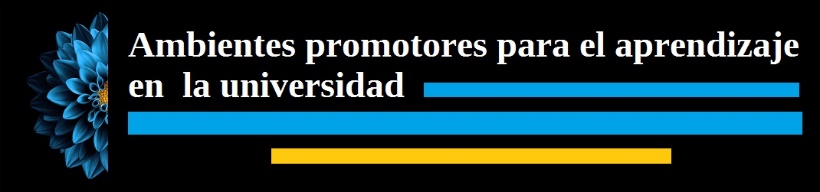 Profesor M.Sc. Luis Ángel Piedra García.Tarea #2: Respuestas a cuestionario sobre el texto:“Teorías del aprendizaje humano”Estudiante:Claudio López Arias, 912020II CicloSan José, 202Instrucciones: Tomando en cuenta la lectura asignada para esta semana por favor responda las siguientes preguntas con los criterios anotados en el programa del módulo.1- ¿Cuáles son las diferencias entre las teorías asociacionistas y las cognitivas del aprendizaje?A continuación, detallo las diferencias existentes entre las teorías asociacionistas y las cognitivas del aprendizaje:a-La diferencia principal entre los mecanismos cognitivos y asociativos estriba en laidea de que no se aprende una secuencia de estímulos separados, sino que se resumen muchos estímulos para formar un patrón de estímulos, un concepto o un símbolob-Desde un punto de vista educativo, la teoría cognitiva destaca, entre otras cosas, las siguientes: -concentrarse en estimular el aprendizaje de relaciones.-concentrarse en ayudar a las personas a ver conexiones y a modificar los puntos de vista.-planificar teniendo en cuenta que el aprendizaje significativo requiere tiempo.-aprovechar y estimular la inventiva de los estudiantes.-tener en cuenta la preparación y los conocimientos de cada aprendiz.-explorar el interés natural de los niños en las actividades y juegos que desarrollan.Las situaciones de aprendizaje están coordinadas para el organismo mediante distintos signos que indican el camino hacia determinadas metas.2-En qué consiste el aprendizaje por reestructuración?La teoría de la reestructuración (La Gestalt: significa forma o configuración) enfatiza la importancia de la organización conceptual, es decir, la manera en cómo un estímulo complejo se relaciona unos con otros y los factores que sistemáticamente influyen en dichas relaciones. Esta teoría rechaza los supuestos atomistas y asociacionistas de las otras teorías de aprendiza y sostiene, en cambio, que la percepción es un proceso cerebral holístico e intrínsecamente organizado.También destaca un grupo de leyes de organización perceptual, a saber, proximidad, continuidad, semejanza entre otros. Propone otra manera de organizar las sensaciones dividiéndolas en figura y fondo.La importancia del aprendizaje por reestructuración cognitiva llevó a Wertheimer a distinguir entre pensamiento reproductivo y el productivo. El primero es aquel en el que se aplican conocimientos adquiridos a situaciones nuevas. El segundo es aquel que implica el desenvolvimiento de una nueva organización perceptual o conceptual respecto de un problema. La ventaja del pensamiento productivo es que con el ocurre una comprensión de las relaciones entre los elementos del problema y esto facilita los procesos de generalización y transferencia a situaciones nuevas. Por otra parte, esta teoría sostiene que aprender por intuición o comprensión es, en realidad, un proceso de resolución de problemas: observar indicios y combinarlos, reordenar las evidencias disponibles y, finalmente, observar el problema desde una perspectiva nueva. Una persona que sabe es alguien que tiene una comprensión y posee medios para solucionar problemas nuevos. (Documento de clase p.8)3- ¿Cuáles son los principales elementos que caracterizan el aprendizaje por mediación?Los principales elementos que caracterizan el aprendizaje por medición los podemos presentar de la siguiente manera: Según Vygotski existen 3 etapas en el desarrollo del pensamiento:En la primera etapa el pensamiento y el lenguaje no están relacionados. El infante elabora conceptos por la asociación de sonidos con los objetos y desarrolla la tendencia natural a nombrar las cosas. En la segunda etapa el lenguaje y el pensamiento se conectan y se desarrolla el Habla Egocéntrica que se da en los niños entre las edades de 2 a 6 años. Vygotski habla de este tipo de lenguaje como aquel que da origen al habla subvocal que es esencial en mayor parte de nuestro pensamiento complejo.En la tercera etapa el pensamiento está relacionado con el lenguaje y a los 7 años el habla egocéntrica se convierte en habla interna sin embargo no identifica el pensamiento y el habla interna.Vygotski considera que hay un desarrollo proximal en el lenguaje de los niños y que este se desarrolla dependiendo de la personas adultas y niños mayores que estén interacción con los niños.  Esa área proximal (entre lo que el niño puede resolver por si solo y lo que puede resolver con la ayuda de otros) está ubicada entre estas dos situaciones. Es el área donde la instrucción y la aceleración pueden darse ya que en ella es posible el aprendizaje verdadero. Entonces la posición de Vygotski es que el funcionamiento individual está determinado exclusivamente por el funcionamiento social y que la estructura de los procesos mentales de un individuo refleja el medio social del cual se derivan” (Principales teorías en la adquisición del lenguaje) y que por lo tanto el entorno y el contexto de los niños tienen una influencia muy importante en el desarrollo cognitivo del niño.4- ¿Cuál es la importancia del Aprendizaje por Descubrimiento y el Significativo en el contexto de la Universidad?El aprendizaje por Descubrimiento es apoyado por las teorizaciones de Bruner. A este le interesa las relaciones entre el desarrollo del niño con los procesos de enseñanza y aprendizaje. Pare él, el aprendizaje es un proceso constante de obtención de estructuras cognitivas que representan el mundo fisico e interactúa con él. Considera que el aprendizaje debe tener un carácter inductivo o experimental con una ruta que va desde los ejemplos específicos otorgados por el docente para llegar a generalizaciones. Entonces, el maestro organiza la clase de manera que los estudiantes aprenda a través de su participación activa. Se debe problematizar el conocimiento para que el estudiante investigue y aplique por medio de un esfuerzo inductivo su entendimiento y comprensión del problema propuesto.Bruner identifica las siguientes características del desarrollo cognitivo, menciono algunas de entre todas las que incluye el texto de clases.:1. El desarrollo se caracteriza por una creciente independencia de las respuestas respecto a la naturaleza inmediata del estímulo. Los jóvenes usan procesos mediadores, los cuales pueden llamarse de forma imprecisa pensamientos, para disminuir el grado de control que el ambiente ejerce sobre ellos.2. El crecimiento se basa en la internalización de estímulos que se conservan en un “sistema de almacenamiento” el cual corresponde al ambiente (el niño puede ir paulatinamente más allá de los estímulos, ya que posee un modelo del mundo con el cual empezar a hacer predicciones).3. El desarrollo intelectual consiste en una capacidad creciente de decir a uno mismo y a los demás, por medio de palabras o símbolos, lo que uno ha hecho o lo que hará. Este desarrollo permite no sólo depender menos de los estímulos, sino también pasar del tanteo a las secuencias lógicas del comportamiento.4. El desarrollo intelectual se basa en una interacción sistemática y contingente entre un maestro y un alumno.La importancia que reviste el aprendizaje por descubrimiento en el ámbito universitario está estrechamente relacionada con la motivación del estudiante desde el momento que elige su carrera universitaria. En consecuencia, este tipo de aprendiza será como un aliciente al tener en cuenta que los esfuerzos cognitivos desarrollados a partir de este tipo de aprendizaje se convertirán en conocimientos duraderos y valiosos para la formación profesional de estudiante.Desde el punto de vista general, este tipo de aprendizaje constituye una gran fortaleza para que el estudiante configure el interés que debe mantener durante todo el desarrollo de su formación universitaria. Evidentemente el aprendizaje por descubrimiento debe estar regido por estrictas normas de investigación para encontrar verdades objetivas y si fuera posible universales. Por otro lado, el aprendizaje por descubrimiento permite al estudiante universitario crear alianzas no solo con sus pares, sino que también con los docentes que contribuyen con su guía y mediación para que los conocimientos aprendidos sean pertinentes para su formación profesional y su futuro aporte a la sociedad.	Todo esto implica un cambio radical en la forma de conducir el proceso de enseñanza y aprendizaje. La guía y la mediación debe ser tal que debe centrar todo su esfuerzo en que el estudiante descubra el conocimiento como un proceso construido progresivamente. Por lo tanto, el papel del docente es muy importante porque con sus aportes debe incentivar la curiosidad, la capacidad creadora e interpretativa en sus estudiantes. No debe brindarle el saber sin que medie un esfuerzo del estudiante por descubrir eso que le interesa para su formación universitaria.http://formacion.intef.es/pluginfile.php/154123/mod_imscp/content/1/principales_teoras_en_la_adquisicin_del_lenguaje.htmlTeoría asociacionistaTeoría cognitiva1. El aprendiz es un ente pasivo y dependiente delambiente,1. El aprendiz es un ente activo y con dominio del ambiente.2.	El	aprendizaje	ocurre	debido	a	las asociaciones entre estímulos o entre estímulos yrespuestas.2. El aprendizaje ocurre porque el aprendiz trata activamente de comprender el ambiente.3. El conocimiento consiste en la adquisición de nuevas asociaciones3. El conocimiento consiste en un cuerpo Organizado	de	estructuras	mentales	yprocedimientos.4. El aprendizaje consiste en la adquisición de nuevas asociaciones.4. El aprendizaje consiste en cambios en laestructura mental del aprendiz originados por las operaciones mentales que realiza5. El conocimiento previo influye en el nuevo aprendizaje básicamente mediante procesos indirectos como la transferencia positiva ynegativa debido a la semejanza de estímulos entre situaciones,5. El aprendizaje se basa en el uso del conocimiento previo con el fin de comprender nuevas situaciones y modificar las estructurasde este conocimiento previo con el fin de interpretar las nuevas situaciones.